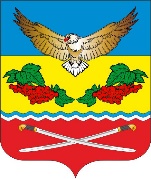 АДМИНИСТРАЦИЯКАЛИНИНСКОГО СЕЛЬСКОГО ПОСЕЛЕНИЯЦИМЛЯНСКОГО РАЙОНА РОСТОВСКОЙ ОБЛАСТИРАСПОРЯЖЕНИЕ21.06.2023                                       № 23                                  ст. КалининскаяВ соответствии с приказом Министерства финансов Российской Федерации от 21 декабря 2022г. № 192н «О внесении изменений в приказ Министерства финансов Российской Федерации от 01 декабря 2010г. № 157н «Об утверждении Единого плана счетов бухгалтерского учета для органов государственной власти (государственных органов), органов местного самоуправления, органов управления государственными внебюджетными фондами, государственных академий наук, государственных (муниципальных) учреждений и Инструкций по его применению», распоряжением Администрации Калининского сельского поселения от 30.12.2019г.  № 41 «О реализации единой государственной учетной политики в Администрации Калининского  сельского поселения», руководствуясь Уставом муниципального образования Калининского сельского поселения 1. Провести по состоянию на 20.06.2023 года инвентаризацию показателей расчетов (дебиторской задолженности и обязательств) с 21.06.2023 года по 27.06.2023года (включительно)          2. Утвердить состав комиссии для проведения инвентаризации согласно приложению к распоряжению.          3. Комиссии в срок с 28.06.2023 года подготовить материалы по результатам проведенной инвентаризации.          4. Контроль за выполнением распоряжения возложить на ведущего специалиста - главного бухгалтера Администрации Калининского сельского поселения Кротову О.Ю.Глава Администрации Калининского сельского поселения			               А.Г. СавушинскийРаспоряжение вносит сектор экономики и финансовАдминистрации Калининского сельского поселения                                                                                  Приложение к распоряжению                                                                                  от  21.06.2023 года № 23Составкомиссии по проведению инвентаризации Председатель комиссии: - Главы Администрации Калининского сельского поселения Савушинский А.Г.Члены комиссии:- начальник сектора экономики и финансов Комленко О.Ю.- ведущий специалист - главный бухгалтер Кротова О.Ю..- ведущий специалист Недоморацкова Т.В.О проведении инвентаризации 